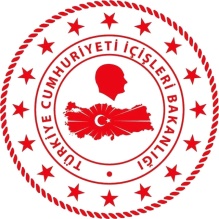 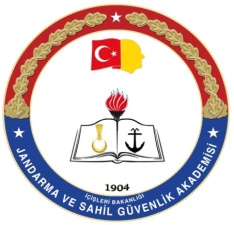 JANDARMA VE SAHİL GÜVENLİK AKADEMİSİ  ETİK KURULU BAŞVURU BELGESİJandarma ve Sahil Güvenlik Akademisi - Etik Kurulu başvurularında aşağıdaki “Etik Kurulu Onay Belgesi Başvuru Kontrol Listesi” mutlaka doldurulmalı ve müracaatlarda başvuru dosyasına konulmalıdır. Bu liste, başvuru sahiplerinin yapmaları gereken kontrolleri hatırlatmak için konulmuştur. Kontrol listenizde bir eksiklik bulunuyor ise başvurunuzu yapmadan önce bu eksikliği tamamlamanız gerekmektedir. Aksi halde başvurunuz Etik Kurulu tarafından işleme konulmayacak ve değerlendirmeye alınmayacaktır.                  Jandarma ve Sahil Güvenlik Akademisi Etik Kurul Onay Belgesi Başvuru Kontrol Listesi                        Tarih			:                                                                           Unvan, Adı ve Soyadı	:                                                                           İmza			:                                                                           Tarih                                                   :Danışmanın Unvanı, Adı ve Soyadı   :İmza		                               :EvetHayır1.Başvuru Dilekçesi (JSGA Bilimsel Araştırma ve Yayın Etiği Yönergesi Madde 10/1’e Göre Doldurulacaktır) (EK-1) 2.JSGA- Etik Kurulu Proje/Tez Onay Belgesi (EK-2)3.Anket, Mülakat, Çekim, Odak Grup Çalışması ve Benzeri Uygulamalarda Kullanılacak Soru Formları ve İçerikleri (EK-3)4.Araştırmacı Taahhütnamesi (EK-4)5.Bilgilendirilmiş Onam Formu (EK-5)6.Proje/Tezlerin İlgili Kuruma (TÜBİTAK, Üniversite vb.) Sunulacak Şeklinin Tam Metni (EK-6)7.Başvuru Evraklarının Tamamının Yer Aldığı CD